Ј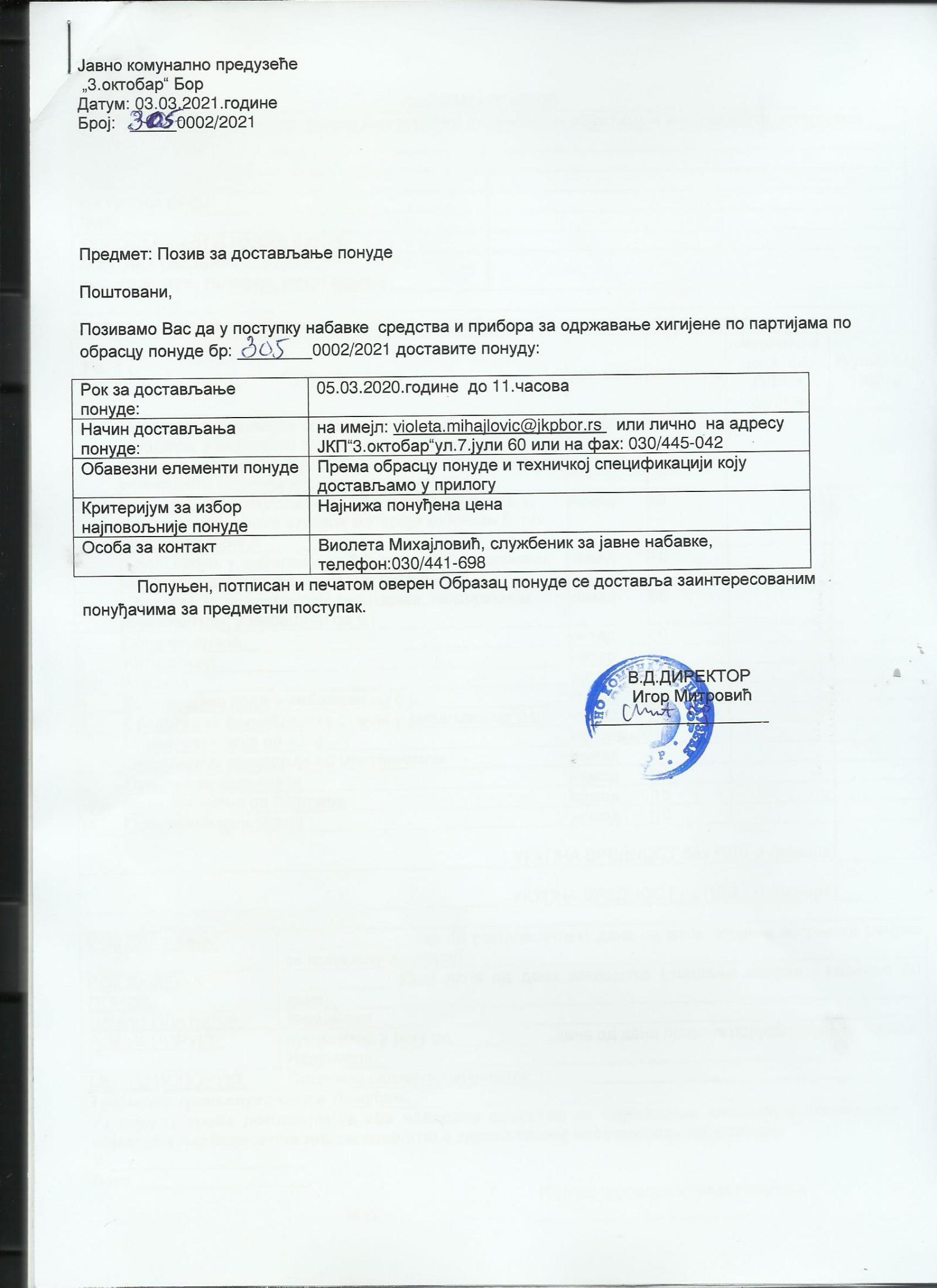 Број:________Датум:__________ОБРАЗАЦ ПОНУДЕ Уз понуду треба доставити за сва наведена средства за одржавање хигијене у стамбеним објектима безбедоносни лист и извештај о здравственој исправности производа. У _____________________Дана __________________ 							             Потпис одговорног лица понуђача,				       М.П.			______________________________Број:________Датум:__________ОБРАЗАЦ ПОНУДЕ Уз понуду треба доставити за сва наведена средства за одржавање хигијене у стамбеним објектима безбедоносни лист и извештај о здравственој исправности производа. Уз понуду доставити узорак за ставку под редним бројем 3. У _____________________Дана __________________						Потпис одговорног лица понуђача,						М.П.			______________________________Број:________Датум:__________ОБРАЗАЦ ПОНУДЕ У _____________________Дана __________________								Потпис одговорног лица понуђача,					М.П.	______________________________Број:________Датум:__________ОБРАЗАЦ ПОНУДЕ У _____________________Дана __________________								          Потпис одговорног лица понуђача,					М.П.			______________________________Број:________Датум:__________ОБРАЗАЦ ПОНУДЕ У _______Дана __________________						Потпис одговорног лица понуђача,	М.П.	____________________________Партија 1: Средства за одржавање хигијене у стамбеним објектима и пословним просторијамаПартија 1: Средства за одржавање хигијене у стамбеним објектима и пословним просторијамаНАЗИВ ПОНУЂАЧАСЕДИШТЕУЛИЦА И БРОЈМАТИЧНИ БРОЈПИБ:ТЕКУЋИ РАЧУН И НАЗИВ БАНКЕ:КОНТАКТ ОСОБА:име и презиме, телефон, имејл адресаПартија 1: Средства за одржавање хигијене у стамбеним објектима и пословним просторијамаПартија 1: Средства за одржавање хигијене у стамбеним објектима и пословним просторијамаПартија 1: Средства за одржавање хигијене у стамбеним објектима и пословним просторијамаПартија 1: Средства за одржавање хигијене у стамбеним објектима и пословним просторијамаПартија 1: Средства за одржавање хигијене у стамбеним објектима и пословним просторијамаПартија 1: Средства за одржавање хигијене у стамбеним објектима и пословним просторијамаРе.бројСпецификацијајед. мереколичинеЈединична цена  без ПДВ-а (динара)Укупно без ПДВ-а1.Средство за чишћење степеништа у стамбеним зградама, у амбалажи од 5 L, натријум лаурет етер сулфата, лутенсола, сулфоаминске киселине и мирисне компоненте (садржај мириса минимум 0,5%) комад4502.Средство за ручно прање посуђа у амбалажи од 5 L, садржај површинске активне материје минимум 9, pH вредности 6,5-7,5 комад203.Течни сапун, у амбалажи од 5 L, садржај површинских активних материја минимум 9,5; pH 6,5 - 7,5комад704Средство за дезинфекцију санитарија, са мирисном компонентом, у амбалажи од 5 Lкомад655Сона киселина литар206Антисепсоллитар807Алкохоллитар2008Дестилована вода у амбалажи од 5 L комад309Средство за ветробранска стакла у амбалажи од 2 L комад5010Prašak pakovanje od 12kgпаковање111Освеживачи просторије са менханизмомкомад512Пуњења за освеживачкомад2013Вата паковање од 200грамакомад1514Освеживач просторијекомад10УКУПНА ВРЕДНОСТ без ПДВ-а (динара)УКУПНА ВРЕДНОСТ без ПДВ-а (динара)УКУПНА ВРЕДНОСТ без ПДВ-а (динара)УКУПНА ВРЕДНОСТ без ПДВ-а (динара)УКУПНА ВРЕДНОСТ без ПДВ-а (динара)УКУПНА ВРЕДНОСТ са ПДВ-ом (динара)УКУПНА ВРЕДНОСТ са ПДВ-ом (динара)УКУПНА ВРЕДНОСТ са ПДВ-ом (динара)УКУПНА ВРЕДНОСТ са ПДВ-ом (динара)УКУПНА ВРЕДНОСТ са ПДВ-ом (динара)РОК ПЛАЋАЊА: ______________(до 45 (четрдесетпет) дана од дана пријема исправног рачуна за извршену испоруку).РОК ВАЖЕЊА ПОНУДЕ____________(број дана од дана завршетка отварања понуда - најмање 60 дана):НАЧИН ПЛАЋАЊА:ВирманскиРОК ИСПОРУКЕ:сукцесивно у року од___________дана од дана пријема поруџбенице од стране Наручиоца.МЕСТО ИСПОРУКЕПословно седиште Наручиоца Трошкове транспорта сноси Понуђач.Трошкове транспорта сноси Понуђач.Партија 2: Средства за одржавање хигијене запослених Партија 2: Средства за одржавање хигијене запослених НАЗИВ ПОНУЂАЧАСЕДИШТЕУЛИЦА И БРОЈМАТИЧНИ БРОЈПИБ:ТЕКУЋИ РАЧУН И НАЗИВ БАНКЕ:КОНТАКТ ОСОБА:име и презиме, телефон, имејл адресаПартија 2: Средства за одржавање хигијене запослених Партија 2: Средства за одржавање хигијене запослених Партија 2: Средства за одржавање хигијене запослених Партија 2: Средства за одржавање хигијене запослених Партија 2: Средства за одржавање хигијене запослених Партија 2: Средства за одржавање хигијене запослених Партија 2: Средства за одржавање хигијене запослених Р.бр.НазивНазивЈединица мере количинеЈединична цена  без ПДВ-а (динара)Укупно без ПДВ-а1.Сапун за руке 100gСапун за руке 100gкомад18002.Силико паста - абразивна паста за прање руку- у амбалажи од 500g Силико паста - абразивна паста за прање руку- у амбалажи од 500g комад18003.Абразивна паста за прање руку на бази глицерина, додецилбензенсулфонске киселине, натријум хидроксида и триетаноламина (1-10%), паковање 500gАбразивна паста за прање руку на бази глицерина, додецилбензенсулфонске киселине, натријум хидроксида и триетаноламина (1-10%), паковање 500gкомад200УКУПНА ВРЕДНОСТ без ПДВ-а:УКУПНА ВРЕДНОСТ без ПДВ-а:УКУПНА ВРЕДНОСТ без ПДВ-а:УКУПНА ВРЕДНОСТ без ПДВ-а:УКУПНА ВРЕДНОСТ без ПДВ-а:УКУПНА ВРЕДНОСТ без ПДВ-а:УКУПНА ВРЕДНОСТ са  ПДВ-ом:УКУПНА ВРЕДНОСТ са  ПДВ-ом:УКУПНА ВРЕДНОСТ са  ПДВ-ом:УКУПНА ВРЕДНОСТ са  ПДВ-ом:УКУПНА ВРЕДНОСТ са  ПДВ-ом:УКУПНА ВРЕДНОСТ са  ПДВ-ом:РОК ПЛАЋАЊА: РОК ПЛАЋАЊА: ______________(до 45 (четрдесетпет) дана од дана пријема исправног рачуна за извршене услуге).______________(до 45 (четрдесетпет) дана од дана пријема исправног рачуна за извршене услуге).______________(до 45 (четрдесетпет) дана од дана пријема исправног рачуна за извршене услуге).______________(до 45 (четрдесетпет) дана од дана пријема исправног рачуна за извршене услуге).______________(до 45 (четрдесетпет) дана од дана пријема исправног рачуна за извршене услуге).РОК ВАЖЕЊА ПОНУДЕРОК ВАЖЕЊА ПОНУДЕ____________(број дана од дана завршетка отварања понуда - најмање 60 дана):____________(број дана од дана завршетка отварања понуда - најмање 60 дана):____________(број дана од дана завршетка отварања понуда - најмање 60 дана):____________(број дана од дана завршетка отварања понуда - најмање 60 дана):____________(број дана од дана завршетка отварања понуда - најмање 60 дана):НАЧИН ПЛАЋАЊА:НАЧИН ПЛАЋАЊА:ВирманскиВирманскиВирманскиВирманскиВирманскиРОК ИСПОРУКЕ:РОК ИСПОРУКЕ:сукцесивно у року од___________дана од дана пријема поруџбенице од стране Наручиоца.сукцесивно у року од___________дана од дана пријема поруџбенице од стране Наручиоца.сукцесивно у року од___________дана од дана пријема поруџбенице од стране Наручиоца.сукцесивно у року од___________дана од дана пријема поруџбенице од стране Наручиоца.сукцесивно у року од___________дана од дана пријема поруџбенице од стране Наручиоца.МЕСТО ИСПОРУКЕМЕСТО ИСПОРУКЕПословно седиште Наручиоца Пословно седиште Наручиоца Пословно седиште Наручиоца Пословно седиште Наручиоца Пословно седиште Наручиоца Трошкове транспорта сноси Понуђач.Трошкове транспорта сноси Понуђач.Трошкове транспорта сноси Понуђач.Трошкове транспорта сноси Понуђач.Трошкове транспорта сноси Понуђач.Трошкове транспорта сноси Понуђач.Трошкове транспорта сноси Понуђач.Партија 3: Прибор за одржавање хигијенеПартија 3: Прибор за одржавање хигијенеНАЗИВ ПОНУЂАЧАСЕДИШТЕУЛИЦА И БРОЈМАТИЧНИ БРОЈПИБ:ТЕКУЋИ РАЧУН И НАЗИВ БАНКЕ:КОНТАКТ ОСОБА:име и презиме, телефон, имејл адресаПартија 3: Прибор за одржавање хигијенеПартија 3: Прибор за одржавање хигијенеПартија 3: Прибор за одржавање хигијенеПартија 3: Прибор за одржавање хигијенеПартија 3: Прибор за одржавање хигијенеПартија 3: Прибор за одржавање хигијенеПартија 3: Прибор за одржавање хигијенеР.бр.НазивНазивЈед. мере кличинеЈединична цена  без ПДВ-а (динара)Укупно без ПДВ-а1.Бриско кончасти ( допуна)Бриско кончасти ( допуна)комад2002.Дршка за бриска метална дужа-дебља, еквивалент Топ Стар (140 cm)Дршка за бриска метална дужа-дебља, еквивалент Топ Стар (140 cm)комад653.Кофа ПВЦ дебља за бриска од 10 литараКофа ПВЦ дебља за бриска од 10 литаракомад404.Рукавице латекс (100/1) Рукавице латекс (100/1) паковање305.Метла пластична ужа без дршкеМетла пластична ужа без дршкекомад1506.Магичне крпеМагичне крпекомад607.Шпакле малеШпакле малекомад108.Телескопске дршке - 2 наставка по минимум 1 метарТелескопске дршке - 2 наставка по минимум 1 метаркомад39.Жице за рибање, паковање 3/1 Жице за рибање, паковање 3/1 паковање2010.Абразивни сунђер мали димензија 9,3 x 6,5 x 3,5 цм (+/-3мм)Абразивни сунђер мали димензија 9,3 x 6,5 x 3,5 цм (+/-3мм)комад4511.Трулекс крпа 3/1Трулекс крпа 3/1паковање2012.Гуме за стаклоГуме за стаклокомад513.Кофа зидарска од круте пластике, запремине 12 литара, са металном дршком.Кофа зидарска од круте пластике, запремине 12 литара, са металном дршком.комад10УКУПНА ВРЕДНОСТ без ПДВ-а:УКУПНА ВРЕДНОСТ без ПДВ-а:УКУПНА ВРЕДНОСТ без ПДВ-а:УКУПНА ВРЕДНОСТ без ПДВ-а:УКУПНА ВРЕДНОСТ без ПДВ-а:УКУПНА ВРЕДНОСТ без ПДВ-а:УКУПНА ВРЕДНОСТ са  ПДВ-ом:УКУПНА ВРЕДНОСТ са  ПДВ-ом:УКУПНА ВРЕДНОСТ са  ПДВ-ом:УКУПНА ВРЕДНОСТ са  ПДВ-ом:УКУПНА ВРЕДНОСТ са  ПДВ-ом:УКУПНА ВРЕДНОСТ са  ПДВ-ом:РОК ПЛАЋАЊА: РОК ПЛАЋАЊА: ______________(до 45 (четрдесетпет) дана од дана пријема исправног рачуна за извршене услуге).______________(до 45 (четрдесетпет) дана од дана пријема исправног рачуна за извршене услуге).______________(до 45 (четрдесетпет) дана од дана пријема исправног рачуна за извршене услуге).______________(до 45 (четрдесетпет) дана од дана пријема исправног рачуна за извршене услуге).______________(до 45 (четрдесетпет) дана од дана пријема исправног рачуна за извршене услуге).РОК ВАЖЕЊА ПОНУДЕРОК ВАЖЕЊА ПОНУДЕ____________(број дана од дана завршетка отварања понуда - најмање 30 дана):____________(број дана од дана завршетка отварања понуда - најмање 30 дана):____________(број дана од дана завршетка отварања понуда - најмање 30 дана):____________(број дана од дана завршетка отварања понуда - најмање 30 дана):____________(број дана од дана завршетка отварања понуда - најмање 30 дана):НАЧИН ПЛАЋАЊА:НАЧИН ПЛАЋАЊА:вирманскивирманскивирманскивирманскивирманскиРОК ИСПОРУКЕ:РОК ИСПОРУКЕ:сукцесивно у року од___________дана од дана пријема поруџбенице од стране Наручиоца.сукцесивно у року од___________дана од дана пријема поруџбенице од стране Наручиоца.сукцесивно у року од___________дана од дана пријема поруџбенице од стране Наручиоца.сукцесивно у року од___________дана од дана пријема поруџбенице од стране Наручиоца.сукцесивно у року од___________дана од дана пријема поруџбенице од стране Наручиоца.МЕСТО ИСПОРУКЕМЕСТО ИСПОРУКЕПословно седиште Наручиоца Пословно седиште Наручиоца Пословно седиште Наручиоца Пословно седиште Наручиоца Пословно седиште Наручиоца Трошкове транспорта сноси Понуђач.Трошкове транспорта сноси Понуђач.Трошкове транспорта сноси Понуђач.Трошкове транспорта сноси Понуђач.Трошкове транспорта сноси Понуђач.Трошкове транспорта сноси Понуђач.Трошкове транспорта сноси Понуђач.Партија 4: Тоалетни папир за потребе јавног WC Партија 4: Тоалетни папир за потребе јавног WC НАЗИВ ПОНУЂАЧАСЕДИШТЕУЛИЦА И БРОЈМАТИЧНИ БРОЈПИБ:ТЕКУЋИ РАЧУН И НАЗИВ БАНКЕ:КОНТАКТ ОСОБА:име и презиме, телефон, имејл адресаПартија 4: Тоалетни папир и убруси за потребе јавног WC Партија 4: Тоалетни папир и убруси за потребе јавног WC Партија 4: Тоалетни папир и убруси за потребе јавног WC Партија 4: Тоалетни папир и убруси за потребе јавног WC Партија 4: Тоалетни папир и убруси за потребе јавног WC Партија 4: Тоалетни папир и убруси за потребе јавног WC Партија 4: Тоалетни папир и убруси за потребе јавног WC Р.бр.НазивНазивЈединица мере количинеЈединична цена  без ПДВ-а (динара)Укупно без ПДВ-а1.Тоалетни папир 24/1 трослојни 100% целулоза, димензија 9,5х12 cm, број листова у ролни - минимум 100 листова. Тоалетни папир 24/1 трослојни 100% целулоза, димензија 9,5х12 cm, број листова у ролни - минимум 100 листова. паковање1602.Папирни убрус у ролни, бели, двослојни, 100% целулоза, димензије 24х24 cм, број убруса 50 листова, паковање 50/1Папирни убрус у ролни, бели, двослојни, 100% целулоза, димензије 24х24 cм, број убруса 50 листова, паковање 50/1паковање40УКУПНА ВРЕДНОСТ без ПДВ-а:УКУПНА ВРЕДНОСТ без ПДВ-а:УКУПНА ВРЕДНОСТ без ПДВ-а:УКУПНА ВРЕДНОСТ без ПДВ-а:УКУПНА ВРЕДНОСТ без ПДВ-а:УКУПНА ВРЕДНОСТ без ПДВ-а:УКУПНА ВРЕДНОСТ са  ПДВ-ом:УКУПНА ВРЕДНОСТ са  ПДВ-ом:УКУПНА ВРЕДНОСТ са  ПДВ-ом:УКУПНА ВРЕДНОСТ са  ПДВ-ом:УКУПНА ВРЕДНОСТ са  ПДВ-ом:УКУПНА ВРЕДНОСТ са  ПДВ-ом:РОК ПЛАЋАЊА: РОК ПЛАЋАЊА: ______________(до 45 (четрдесетпет) дана од дана пријема исправног рачуна за извршене услуге).______________(до 45 (четрдесетпет) дана од дана пријема исправног рачуна за извршене услуге).______________(до 45 (четрдесетпет) дана од дана пријема исправног рачуна за извршене услуге).______________(до 45 (четрдесетпет) дана од дана пријема исправног рачуна за извршене услуге).______________(до 45 (четрдесетпет) дана од дана пријема исправног рачуна за извршене услуге).РОК ВАЖЕЊА ПОНУДЕРОК ВАЖЕЊА ПОНУДЕ____________(број дана од дана завршетка отварања понуда - најмање 60 дана):____________(број дана од дана завршетка отварања понуда - најмање 60 дана):____________(број дана од дана завршетка отварања понуда - најмање 60 дана):____________(број дана од дана завршетка отварања понуда - најмање 60 дана):____________(број дана од дана завршетка отварања понуда - најмање 60 дана):НАЧИН ПЛАЋАЊА:НАЧИН ПЛАЋАЊА:ВирманскиВирманскиВирманскиВирманскиВирманскиРОК ИСПОРУКЕ:РОК ИСПОРУКЕ:сукцесивно у року од___________дана од дана пријема поруџбенице од стране Наручиоца.сукцесивно у року од___________дана од дана пријема поруџбенице од стране Наручиоца.сукцесивно у року од___________дана од дана пријема поруџбенице од стране Наручиоца.сукцесивно у року од___________дана од дана пријема поруџбенице од стране Наручиоца.сукцесивно у року од___________дана од дана пријема поруџбенице од стране Наручиоца.МЕСТО ИСПОРУКЕМЕСТО ИСПОРУКЕПословно седиште Наручиоца Пословно седиште Наручиоца Пословно седиште Наручиоца Пословно седиште Наручиоца Пословно седиште Наручиоца Трошкове транспорта сноси Понуђач.Трошкове транспорта сноси Понуђач.Трошкове транспорта сноси Понуђач.Трошкове транспорта сноси Понуђач.Трошкове транспорта сноси Понуђач.Трошкове транспорта сноси Понуђач.Трошкове транспорта сноси Понуђач.Уз понуду треба доставити за сва наведена средства извештај о здравственој исправности производа( не старији од шест месеци).Уз понуду треба доставити за сва наведена средства извештај о здравственој исправности производа( не старији од шест месеци).Уз понуду треба доставити за сва наведена средства извештај о здравственој исправности производа( не старији од шест месеци).Уз понуду треба доставити за сва наведена средства извештај о здравственој исправности производа( не старији од шест месеци).Уз понуду треба доставити за сва наведена средства извештај о здравственој исправности производа( не старији од шест месеци).Уз понуду треба доставити за сва наведена средства извештај о здравственој исправности производа( не старији од шест месеци).Уз понуду треба доставити за сва наведена средства извештај о здравственој исправности производа( не старији од шест месеци).Партија 5: МетлеПартија 5: МетлеНАЗИВ ПОНУЂАЧАСЕДИШТЕУЛИЦА И БРОЈМАТИЧНИ БРОЈПИБ:ТЕКУЋИ РАЧУН И НАЗИВ БАНКЕ:КОНТАКТ ОСОБА:име и презиме, телефон, имејл адресаПартија 5: МетлеПартија 5: МетлеПартија 5: МетлеПартија 5: МетлеПартија 5: МетлеПартија 5: МетлеПартија 5: МетлеР.Бр.НазивНазивЈед. МереколичинеЈединична цена  без ПДВ-а (динара)Укупно без ПДВ-а1.Метла сиркова пет пута шивена дуга дршка Метла сиркова пет пута шивена дуга дршка комад2502.Метла брезова дужаМетла брезова дужакомад40УКУПНА ВРЕДНОСТ без ПДВ-а:УКУПНА ВРЕДНОСТ без ПДВ-а:УКУПНА ВРЕДНОСТ без ПДВ-а:УКУПНА ВРЕДНОСТ без ПДВ-а:УКУПНА ВРЕДНОСТ без ПДВ-а:УКУПНА ВРЕДНОСТ без ПДВ-а:УКУПНА ВРЕДНОСТ са  ПДВ-ом:УКУПНА ВРЕДНОСТ са  ПДВ-ом:УКУПНА ВРЕДНОСТ са  ПДВ-ом:УКУПНА ВРЕДНОСТ са  ПДВ-ом:УКУПНА ВРЕДНОСТ са  ПДВ-ом:УКУПНА ВРЕДНОСТ са  ПДВ-ом:РОК ПЛАЋАЊА: РОК ПЛАЋАЊА: ______________(до 45 (четрдесетпет) дана од дана пријема исправног рачуна за извршене услуге).______________(до 45 (четрдесетпет) дана од дана пријема исправног рачуна за извршене услуге).______________(до 45 (четрдесетпет) дана од дана пријема исправног рачуна за извршене услуге).______________(до 45 (четрдесетпет) дана од дана пријема исправног рачуна за извршене услуге).______________(до 45 (четрдесетпет) дана од дана пријема исправног рачуна за извршене услуге).РОК ВАЖЕЊА ПОНУДЕРОК ВАЖЕЊА ПОНУДЕ____________(број дана од дана завршетка отварања понуда - најмање 60 дана):____________(број дана од дана завршетка отварања понуда - најмање 60 дана):____________(број дана од дана завршетка отварања понуда - најмање 60 дана):____________(број дана од дана завршетка отварања понуда - најмање 60 дана):____________(број дана од дана завршетка отварања понуда - најмање 60 дана):НАЧИН ПЛАЋАЊА:НАЧИН ПЛАЋАЊА:ВирманскиВирманскиВирманскиВирманскиВирманскиРОК ИСПОРУКЕ:РОК ИСПОРУКЕ:сукцесивно у року од___________дана од дана пријема поруџбенице од стране Наручиоца.сукцесивно у року од___________дана од дана пријема поруџбенице од стране Наручиоца.сукцесивно у року од___________дана од дана пријема поруџбенице од стране Наручиоца.сукцесивно у року од___________дана од дана пријема поруџбенице од стране Наручиоца.сукцесивно у року од___________дана од дана пријема поруџбенице од стране Наручиоца.МЕСТО ИСПОРУКЕМЕСТО ИСПОРУКЕПословно седиште Наручиоца Пословно седиште Наручиоца Пословно седиште Наручиоца Пословно седиште Наручиоца Пословно седиште Наручиоца Трошкове транспорта сноси Понуђач.Трошкове транспорта сноси Понуђач.Трошкове транспорта сноси Понуђач.Трошкове транспорта сноси Понуђач.Трошкове транспорта сноси Понуђач.Трошкове транспорта сноси Понуђач.Трошкове транспорта сноси Понуђач.